УТВЕРЖДАЮ: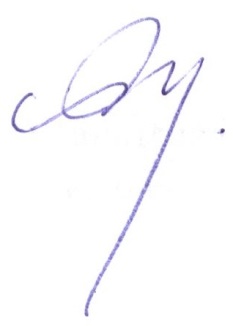 И. о. директора  МБОУ «ШИ с. Омолон»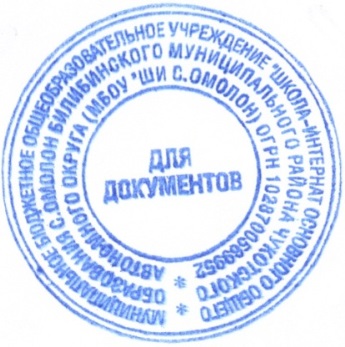                              ____________Макарова Т.А.                                                  Приказ № 47/3 - од  от 28.08.2018 года  Учебный план внеурочной деятельности  5-9 классы (в соответствии с ФГОС НОО)  МБОУ «ШИ  с. Омолон»на  2018 - 2019 учебный  годНаправления внеурочной деятельностиФорма организации внеурочной деятельностиКоличество часов по классамКоличество часов по классамКоличество часов по классамКоличество часов по классамКоличество часов по классамКоличество часов по классамНаправления внеурочной деятельностиФорма организации внеурочной деятельности56789Всего Спортивно-оздоровительное«Ритмика»  (Лаврищук Е.М.)112Интеллектуальное «Информатика в играх и задачах» (Замков А.А.)111115Интеллектуальное «Карта – второй язык географии» (Макарова Т.А.)11Интеллектуальное «Географический образ Родины» (Макарова Т.А.) 11Духовно-нравственное«Историческое краеведение»(Лаврищук Е.М.)112Духовно-нравственное«Родной язык» (Егошина Т.И.)1113Общекультурное«Мудрый совенок» (Страузова С.А.)11Всего по классам:Всего по классам:3333315